                                                               проект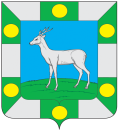 Собрание представителей сельского поселения Спиридоновка  муниципального  района ВолжскийСамарской областиТретьего созываРЕШЕНИЕот «__» _________ 2020 г.                                                                                        № ___Об утверждении Порядка  увольнения муниципальных служащих администрации сельского поселения Спиридоновка муниципального района Волжский Самарской области в связи с утратой доверия.      В соответствии с частью 7.3-1 статьи 40 Федерального закона от 6 октября 2003 г. N 131-ФЗ "Об общих принципах организации местного самоуправления в Российской Федерации", Законом Самарской области от 10 марта 2009 г. N 23-ГД "О противодействии коррупции в Самарской области", Федеральным законом от 02.03.2007 № 25-ФЗ «О муниципальной службе в Российской Федерации», Законом Самарской области от 09.10.2007 № 96-ГД «О муниципальной службе в Самарской области»,  Собрание представителей сельского поселения Спиридоновка РЕШИЛО:      1.Утвердить прилагаемый Порядок  увольнения муниципальныхслужащих администрации сельского поселения Спиридоновка муниципального района Волжский Самарской области в связи с утратой доверия.         2. Опубликовать настоящее Решение, а также приложение в газете «Новости Спиридоновки» и разместить на официальном сайте Администрации муниципального района Волжский Самарской области: https://spiridonovka163.ru/.      3. Настоящее Решение вступает в силу со дня его официального опубликования.Председатель Собрания представителейсельского поселения Спиридоновкамуниципального района Волжский Самарской области                                                                           Т.В. КуркинаГлава сельского поселения Спиридоновкамуниципального района Волжский Самарской области                                                                           Н.П. Андреев.Приложение к Решению Собрания представителей сельского поселения Спиридоновкаот «__» _________ 2020 года № ___Порядок увольнения муниципальных служащих администрации сельского поселения Спиридоновка муниципального района Волжский Самарской области в связи с утратой доверия.ОБЩИЕ ПОЛОЖЕНИЯ1.1. Настоящий Порядок разработан в соответствии с Конституцией Российской Федерации, Федеральным законом от 25.12.2008 № 273-ФЗ 
«О противодействии коррупции» (далее – Федеральный закон № 273-ФЗ), Федеральным законом от 06.10.2003 № 131-ФЗ «Об общих принципах организации местного самоуправления в Российской Федерации», Федеральным законом от 02.03.2007 № 25-ФЗ «О муниципальной службе в Российской Федерации» (далее —  Федеральный закон № 25-ФЗ), Законом Самарской области от 09.10.2007 № 96-ГД «О муниципальной службе в Самарской области» (далее — Закон Самарской области № 96-ГД), Уставом  сельского поселения Спиридоновка муниципального района Волжский Самарской области 1.2. Настоящий Порядок определяет порядок наложения взыскания, предусмотренного статьями 14 и 15 Федерального закона № 25-ФЗ. ОСНОВАНИЯ ДЛЯ УВОЛЬНЕНИЯ МУНИЦИПАЛЬНЫХ СЛУЖАЩИХ В СВЯЗИ С УТРАТОЙ ДОВЕРИЯ2.1. В соответствии со статьями 14, 15 и 27Федерального закона № 25-ФЗ муниципальный служащий подлежит увольнению с муниципальной службы в связи с утратой доверия в случаях:2.1.1.Непредставления муниципальным служащим, замещающим в  Администрации сельского поселения Спиридоновка должность муниципальной службы, включенную в перечни должностей муниципальной службы, установленные в соответствии со статьей 8 Федерального закона № 273-ФЗ, сведений о своих доходах, расходах, об имуществе и обязательствах имущественного характера, а также о доходах, об имуществе и обязательствах имущественного характера своих супруги (супруга) и несовершеннолетних детей в случае, если представление таких сведений обязательно, либо представления заведомо недостоверных или неполных сведений;2.1.2. Непринятия муниципальным служащим, являющимся стороной конфликта интересов, мер по предотвращению или урегулированию конфликта интересов.ПОРЯДОК УВОЛЬНЕНИЯ МУНИЦИПАЛЬНЫХ СЛУЖАЩИХ В СВЯЗИ С УТРАТОЙ ДОВЕРИЯ3.1. Увольнение муниципального служащего в связи с утратой доверия производится Распоряжением главы поселения по личному составу на основании:3.1.1. Доклада о результатах проверки, проведенной специалистом по кадровой работе;3.1.2 Рекомендации комиссии по соблюдению требований к  служебному поведению муниципальных служащих и урегулированию конфликта интересов (далее — комиссия) в случае, если доклад о результатах проверки направлялся в комиссию;3.1.3. Доклада специалиста по кадровой работе о совершении коррупционного правонарушения, в котором излагаются фактические обстоятельства его совершения;3.1.4. Объяснений муниципального служащего;3.1.5. Иных материалов.3.2. До увольнения у муниципального служащего истребуется письменное объяснение. Если по истечении двух рабочих дней указанное объяснение муниципальным служащим не предоставлено, то составляется соответствующий акт. Непредоставление муниципальным служащим объяснения не является препятствием для его увольнения в связи с утратой доверия.3.3. При увольнении в связи с утратой доверия учитывается характер совершенного муниципальным служащим коррупционного правонарушения, его тяжесть, обстоятельства, при которых оно совершено, соблюдение муниципальным служащим других ограничений 
и запретов, требований о предотвращении или об урегулировании конфликта интересов и исполнение им обязанностей, установленных в целях противодействия коррупции, а также предшествующие результаты исполнения муниципальным служащим своих должностных обязанностей.3.4. Увольнение в связи с утратой доверия применяется не позднее шести месяцев со дня поступления информации о совершении муниципальным служащим   коррупционного правонарушения, не считая периодов временной нетрудоспособности муниципального служащего, нахождения его в отпуске, и не позднее трех лет со дня совершения им коррупционного правонарушения. В указанные сроки не включается время производства по уголовному делу.3.5. В Распоряжении главы поселения по личному составу об увольнении в связи с утратой доверия муниципального служащего в качестве основания указывается часть 2 статьи 27  Федерального закона № 25-ФЗ.3.6. Копия Распоряжения главы поселения по личному составу об увольнении в связи с утратой доверия муниципального служащего или об отказе в применении такого взыскания с указанием мотивов вручается под расписку гражданину, замещавшему должность муниципальной службы, в течение пяти дней со дня издания соответствующего распоряжения.3.7. Сведения о применении к муниципальному служащему взыскания в виде увольнения в связи с утратой доверия включаются администрацией сельского поселения Спиридоновка в реестр лиц, уволенных в связи с утратой доверия, предусмотренный статьей 15 Федерального закона № 273-ФЗ.3.8. Гражданин, замещавший должность муниципальной службы, вправе обжаловать   Распоряжение главы поселения по личному составу об увольнении в установленном законом порядке.